Уважаемая Галина Николаевна!Во исполнение требований Федерального закона от 26 июля 2017 г. №187-ФЗ «О безопасности критической информационной инфраструктуры Российской Федерации» направляем Вам на согласование перечень объектов критической информационной инфраструктуры государственного бюджетного учреждения здравохранения Нижегородской области «Медицинский информационно-аналитический центр», подлежащих категорированию.Приложение: перечень объектов критической информационной инфраструктуры ГБУЗ НО «МИАЦ» на _ л. в 1 экз.И.о. директора                                                                                      Т.Н. АнтоховаЛаптев А.А.(831)262-24-22 доб. 729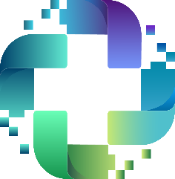 Министерство здравоохранения 
Нижегородской областиГОСУДАРСТВЕННОЕ БЮДЖЕТНОЕ УЧРЕЖДЕНИЕ ЗДРАВООХРАНЕНИЯ НИЖЕГОРОДСКОЙ ОБЛАСТИ«МЕДИЦИНСКИЙ ИНФОРМАЦИОННО-АНАЛИТИЧЕСКИЙ ЦЕНТР»(ГБУЗ НО «МИАЦ»)ул. Пожарского, д. 20, г. Нижний Новгород, 603000тел.: (831) 262-23-22, 262-23-83 (многоканальный) факс: (831) 262-23-84 http://www.miac.nnov.ru
 е-mail:miac@zdrav.kreml.nnov.ruМинистерство здравоохранения 
Нижегородской областиГОСУДАРСТВЕННОЕ БЮДЖЕТНОЕ УЧРЕЖДЕНИЕ ЗДРАВООХРАНЕНИЯ НИЖЕГОРОДСКОЙ ОБЛАСТИ«МЕДИЦИНСКИЙ ИНФОРМАЦИОННО-АНАЛИТИЧЕСКИЙ ЦЕНТР»(ГБУЗ НО «МИАЦ»)ул. Пожарского, д. 20, г. Нижний Новгород, 603000тел.: (831) 262-23-22, 262-23-83 (многоканальный) факс: (831) 262-23-84 http://www.miac.nnov.ru
 е-mail:miac@zdrav.kreml.nnov.ruМинистерство здравоохранения 
Нижегородской областиГОСУДАРСТВЕННОЕ БЮДЖЕТНОЕ УЧРЕЖДЕНИЕ ЗДРАВООХРАНЕНИЯ НИЖЕГОРОДСКОЙ ОБЛАСТИ«МЕДИЦИНСКИЙ ИНФОРМАЦИОННО-АНАЛИТИЧЕСКИЙ ЦЕНТР»(ГБУЗ НО «МИАЦ»)ул. Пожарского, д. 20, г. Нижний Новгород, 603000тел.: (831) 262-23-22, 262-23-83 (многоканальный) факс: (831) 262-23-84 http://www.miac.nnov.ru
 е-mail:miac@zdrav.kreml.nnov.ruМинистерство здравоохранения 
Нижегородской областиГОСУДАРСТВЕННОЕ БЮДЖЕТНОЕ УЧРЕЖДЕНИЕ ЗДРАВООХРАНЕНИЯ НИЖЕГОРОДСКОЙ ОБЛАСТИ«МЕДИЦИНСКИЙ ИНФОРМАЦИОННО-АНАЛИТИЧЕСКИЙ ЦЕНТР»(ГБУЗ НО «МИАЦ»)ул. Пожарского, д. 20, г. Нижний Новгород, 603000тел.: (831) 262-23-22, 262-23-83 (многоканальный) факс: (831) 262-23-84 http://www.miac.nnov.ru
 е-mail:miac@zdrav.kreml.nnov.ruМинистерство здравоохранения 
Нижегородской областиГОСУДАРСТВЕННОЕ БЮДЖЕТНОЕ УЧРЕЖДЕНИЕ ЗДРАВООХРАНЕНИЯ НИЖЕГОРОДСКОЙ ОБЛАСТИ«МЕДИЦИНСКИЙ ИНФОРМАЦИОННО-АНАЛИТИЧЕСКИЙ ЦЕНТР»(ГБУЗ НО «МИАЦ»)ул. Пожарского, д. 20, г. Нижний Новгород, 603000тел.: (831) 262-23-22, 262-23-83 (многоканальный) факс: (831) 262-23-84 http://www.miac.nnov.ru
 е-mail:miac@zdrav.kreml.nnov.ruМинистерство здравоохранения 
Нижегородской областиГОСУДАРСТВЕННОЕ БЮДЖЕТНОЕ УЧРЕЖДЕНИЕ ЗДРАВООХРАНЕНИЯ НИЖЕГОРОДСКОЙ ОБЛАСТИ«МЕДИЦИНСКИЙ ИНФОРМАЦИОННО-АНАЛИТИЧЕСКИЙ ЦЕНТР»(ГБУЗ НО «МИАЦ»)ул. Пожарского, д. 20, г. Нижний Новгород, 603000тел.: (831) 262-23-22, 262-23-83 (многоканальный) факс: (831) 262-23-84 http://www.miac.nnov.ru
 е-mail:miac@zdrav.kreml.nnov.ruМинистерство здравоохранения 
Нижегородской областиГОСУДАРСТВЕННОЕ БЮДЖЕТНОЕ УЧРЕЖДЕНИЕ ЗДРАВООХРАНЕНИЯ НИЖЕГОРОДСКОЙ ОБЛАСТИ«МЕДИЦИНСКИЙ ИНФОРМАЦИОННО-АНАЛИТИЧЕСКИЙ ЦЕНТР»(ГБУЗ НО «МИАЦ»)ул. Пожарского, д. 20, г. Нижний Новгород, 603000тел.: (831) 262-23-22, 262-23-83 (многоканальный) факс: (831) 262-23-84 http://www.miac.nnov.ru
 е-mail:miac@zdrav.kreml.nnov.ruМинистерство здравоохранения 
Нижегородской областиГОСУДАРСТВЕННОЕ БЮДЖЕТНОЕ УЧРЕЖДЕНИЕ ЗДРАВООХРАНЕНИЯ НИЖЕГОРОДСКОЙ ОБЛАСТИ«МЕДИЦИНСКИЙ ИНФОРМАЦИОННО-АНАЛИТИЧЕСКИЙ ЦЕНТР»(ГБУЗ НО «МИАЦ»)ул. Пожарского, д. 20, г. Нижний Новгород, 603000тел.: (831) 262-23-22, 262-23-83 (многоканальный) факс: (831) 262-23-84 http://www.miac.nnov.ru
 е-mail:miac@zdrav.kreml.nnov.ruМинистерство здравоохранения 
Нижегородской областиГОСУДАРСТВЕННОЕ БЮДЖЕТНОЕ УЧРЕЖДЕНИЕ ЗДРАВООХРАНЕНИЯ НИЖЕГОРОДСКОЙ ОБЛАСТИ«МЕДИЦИНСКИЙ ИНФОРМАЦИОННО-АНАЛИТИЧЕСКИЙ ЦЕНТР»(ГБУЗ НО «МИАЦ»)ул. Пожарского, д. 20, г. Нижний Новгород, 603000тел.: (831) 262-23-22, 262-23-83 (многоканальный) факс: (831) 262-23-84 http://www.miac.nnov.ru
 е-mail:miac@zdrav.kreml.nnov.ruМинистерство здравоохранения 
Нижегородской областиГОСУДАРСТВЕННОЕ БЮДЖЕТНОЕ УЧРЕЖДЕНИЕ ЗДРАВООХРАНЕНИЯ НИЖЕГОРОДСКОЙ ОБЛАСТИ«МЕДИЦИНСКИЙ ИНФОРМАЦИОННО-АНАЛИТИЧЕСКИЙ ЦЕНТР»(ГБУЗ НО «МИАЦ»)ул. Пожарского, д. 20, г. Нижний Новгород, 603000тел.: (831) 262-23-22, 262-23-83 (многоканальный) факс: (831) 262-23-84 http://www.miac.nnov.ru
 е-mail:miac@zdrav.kreml.nnov.ruМинистерство здравоохранения 
Нижегородской областиГОСУДАРСТВЕННОЕ БЮДЖЕТНОЕ УЧРЕЖДЕНИЕ ЗДРАВООХРАНЕНИЯ НИЖЕГОРОДСКОЙ ОБЛАСТИ«МЕДИЦИНСКИЙ ИНФОРМАЦИОННО-АНАЛИТИЧЕСКИЙ ЦЕНТР»(ГБУЗ НО «МИАЦ»)ул. Пожарского, д. 20, г. Нижний Новгород, 603000тел.: (831) 262-23-22, 262-23-83 (многоканальный) факс: (831) 262-23-84 http://www.miac.nnov.ru
 е-mail:miac@zdrav.kreml.nnov.ruМинистерство здравоохранения 
Нижегородской областиГОСУДАРСТВЕННОЕ БЮДЖЕТНОЕ УЧРЕЖДЕНИЕ ЗДРАВООХРАНЕНИЯ НИЖЕГОРОДСКОЙ ОБЛАСТИ«МЕДИЦИНСКИЙ ИНФОРМАЦИОННО-АНАЛИТИЧЕСКИЙ ЦЕНТР»(ГБУЗ НО «МИАЦ»)ул. Пожарского, д. 20, г. Нижний Новгород, 603000тел.: (831) 262-23-22, 262-23-83 (многоканальный) факс: (831) 262-23-84 http://www.miac.nnov.ru
 е-mail:miac@zdrav.kreml.nnov.ruЗаместителю министра здравоохранения Нижегородской областиКарповой Г.Н.№Заместителю министра здравоохранения Нижегородской областиКарповой Г.Н.на №отЗаместителю министра здравоохранения Нижегородской областиКарповой Г.Н.┌                                                                                                               ┐  О согласовании перечня объектов КИИ ┌                                                                                                               ┐  О согласовании перечня объектов КИИ ┌                                                                                                               ┐  О согласовании перечня объектов КИИ ┌                                                                                                               ┐  О согласовании перечня объектов КИИ Заместителю министра здравоохранения Нижегородской областиКарповой Г.Н.